SYNTHESIS AND CHARACTERIZATION OF SILICA SUPPORTED SCHIFF BASE LIGANDS AND THEIR METAL COMPLEXES: APPLICATIONS AS CATALYSTS FOR THE OXIDATION OF ALKANESEsin IspirFaculty of Science and Arts, Chemistry Department, K.Maraş Sütçü Imam University, Kahramanmaraş, 46100, TurkeyE-mail: esinispir@ksu.edu.tr Supplemental Materials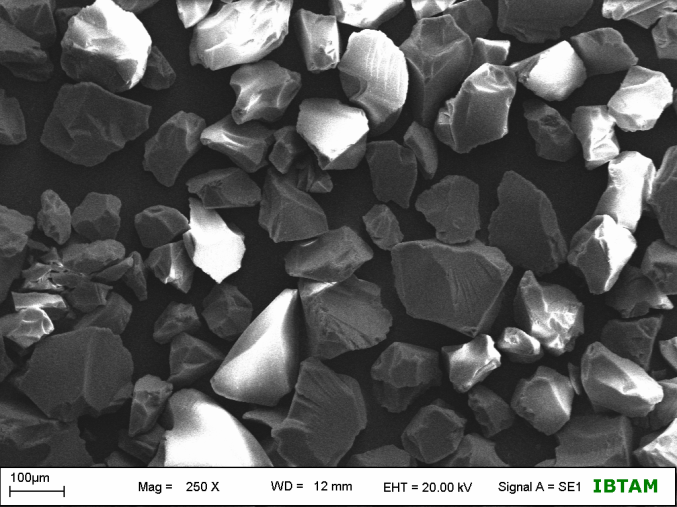 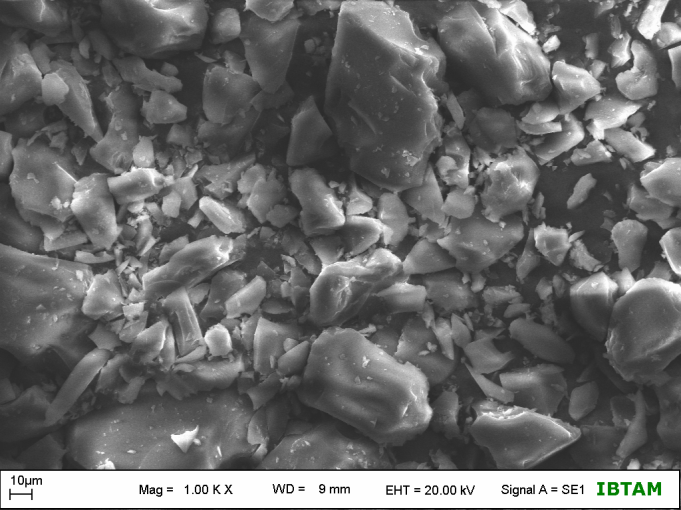                                                                               (b)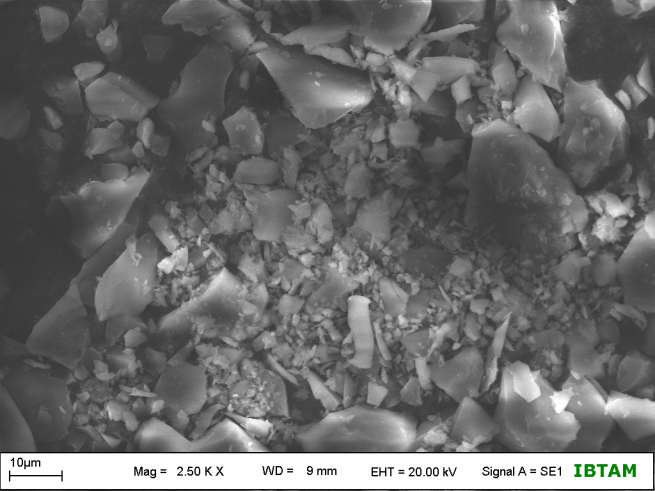 (c)Figure S 1: SEM images of silica gel (a), APS (b) and L1H (c)Table S 1: Thermogravimetric Data of Ligand and Complexes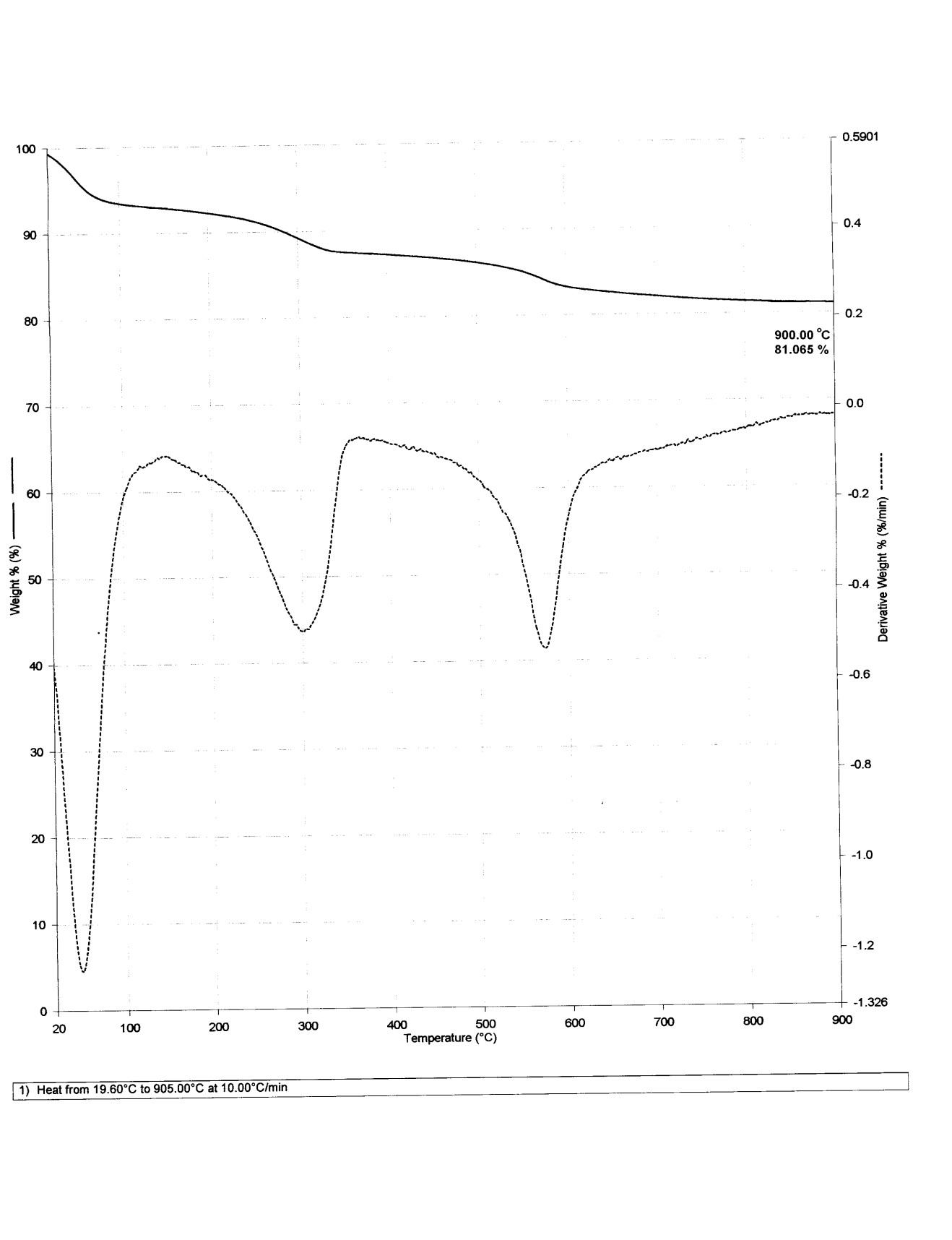 Figure S 2: TG-DTA of the silica supported ligand (L1H)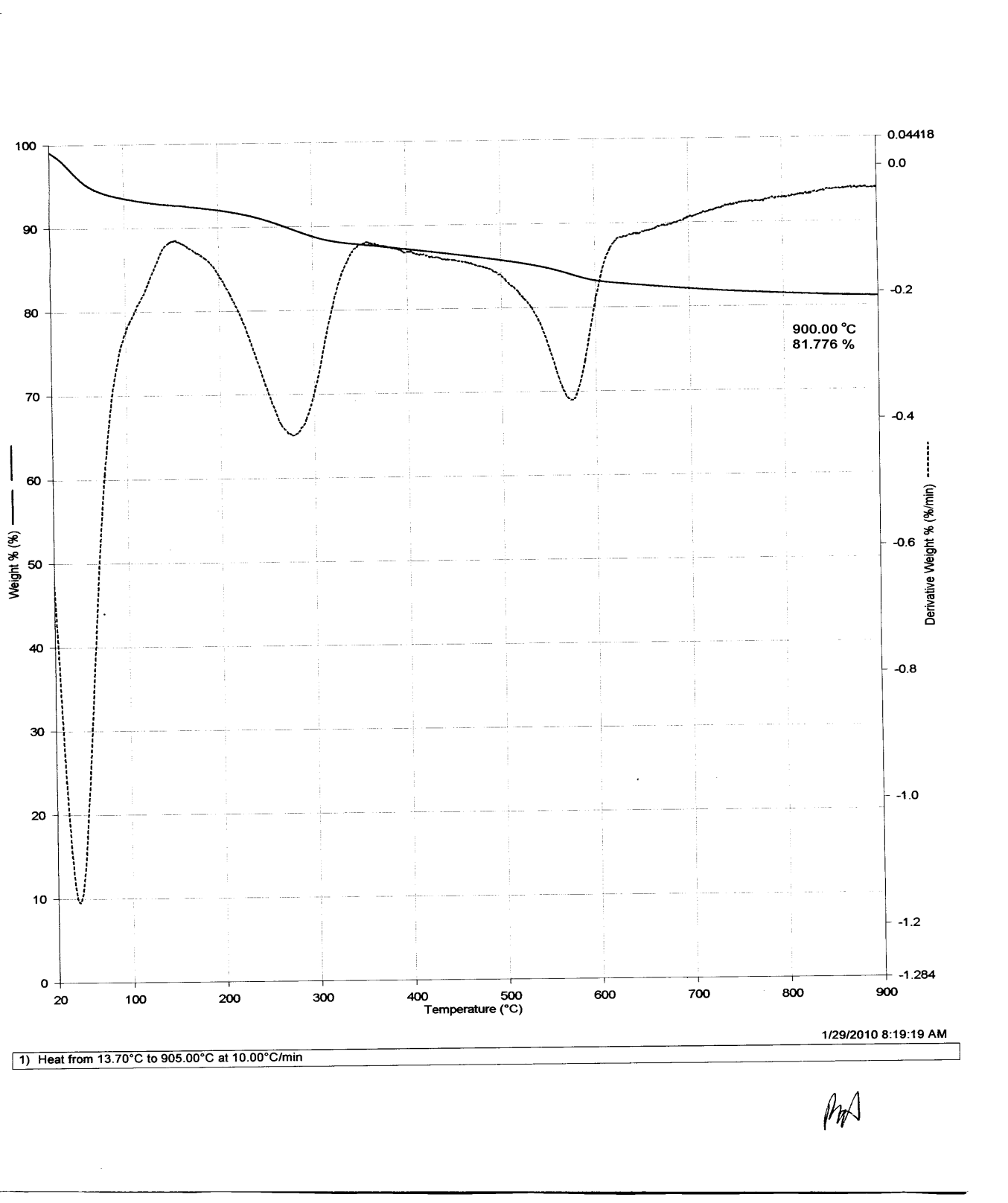 Figure S 3: TG-DTA of Cu(L1)(AcO).H2OCompoundTG Range/oC Mass loss/%Teorical (Calculated)AssignmentL1H20-150(5.74)Loss of water150-90014.15 (13.20)Ligand decomposition900-85.85 (81.06)SiO2L2H20-150(3.25)Loss of water150-90016.11 (15.20)Ligand decomposition900-83.89 (81.55)SiO2L3H20-150(1.72)Loss of water150-90015.14 (14.50)Ligand decomposition900-84.86 (83.79)SiO2Cu(L1)(AcO).H2O20-900(2.71)Loss of waterCu(L1)(AcO).H2O20-90016.70 (15.52)Complex decompositionCu(L1)(AcO).H2O900-83.30 (81.77)SiO2 +CuOCo(L1)(AcO).H2O20-900(1.68)Loss of waterCo(L1)(AcO).H2O20-90015.28 (14.93)Complex decompositionCo(L1)(AcO).H2O900-84.72 (83.39)SiO2 +Co3O4Cu(L2)(AcO).H2O20-900(2.03)Loss of waterCu(L2)(AcO).H2O20-90016.35 (15.80)Complex decompositionCu(L2)(AcO).H2O900-83.65 (82.17)SiO2 +CuOCo(L2)(AcO).H2O20-900(2.77)Loss of waterCo(L2)(AcO).H2O20-90014.80 (14.13)Complex decompositionCo(L2)(AcO).H2O900-85.20 (83.10)SiO2 +Co3O4Cu(L3)(AcO).H2O20-900(1.62)Loss of waterCu(L3)(AcO).H2O20-90015.05 (14.19)Complex decompositionCu(L3)(AcO).H2O900-84.95 (84.55) SiO2 +CuOCo(L3)(AcO).H2O20-900(1.20)Loss of waterCo(L3)(AcO).H2O20-90014.00 (12.83)Complex decompositionCo(L3)(AcO).H2O900-86.00 (85.97)SiO2 +Co3O4